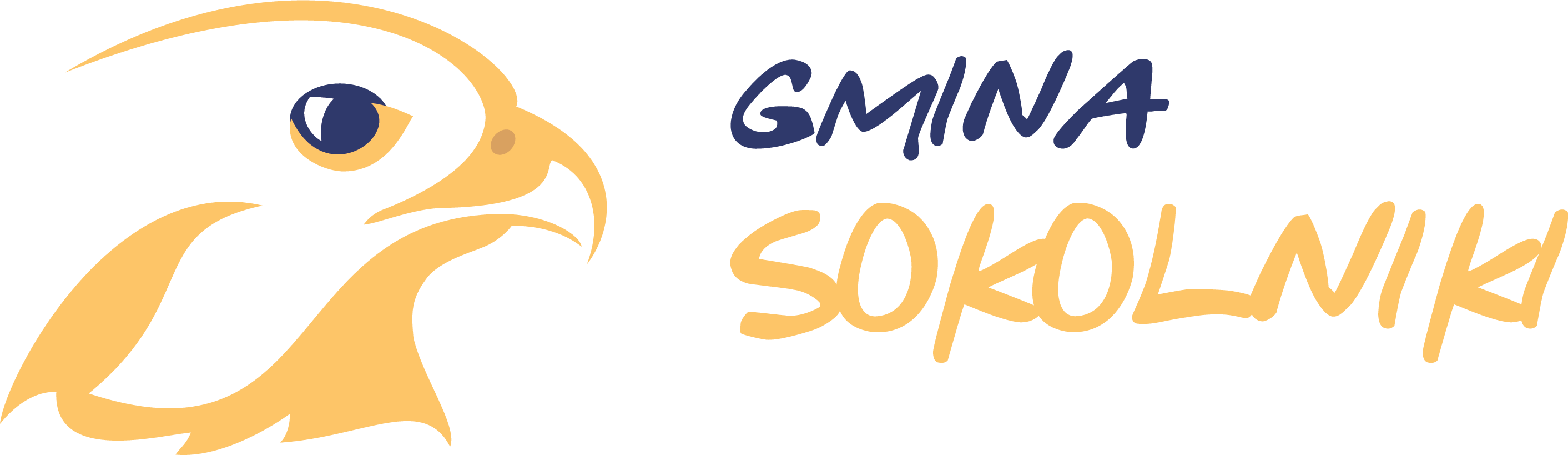 SPRAWOZDANIEZ REALIZACJI ZADAŃ Z ZAKRESU WSPIERANIA RODZINY 
ZA ROK 2023
WRAZ Z POTRZEBAMI ZWIĄZANYMI Z REALIZACJĄ TYCH ZADAŃ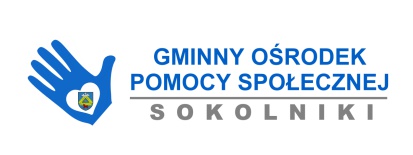 Opracowała: Ewa Szandała – Kierownik Gminnego Ośrodka Pomocy Społecznej w SokolnikachZgodnie z art. 179 ustawy z dnia 9 czerwca 2011 r. o wspieraniu rodziny i systemie pieczy zastępczej (t.j. Dz. U. z 2022 r. poz. 447 z późn. zm.) w terminie do dnia 31 marca każdego roku wójt składa radzie gminy roczne sprawozdanie z realizacji zadań z zakresu wspierania rodziny oraz przedstawia potrzeby związane z realizacją zadań.Do zdań własnych gminy, w myśl art. 176 wspomnianej na wstępie ustawy, należy:opracowanie i realizacja 3-letnich gminnych programów wspierania rodziny;tworzenie możliwości podnoszenia kwalifikacji przez asystentów rodziny;tworzenie oraz rozwój systemu opieki nad dzieckiem, w tym placówek wsparcia dziennego, oraz praca z rodziną przeżywającą trudności w wypełnianiu funkcji opiekuńczo-wychowawczych przez:zapewnienie rodzinie przeżywającej trudności wsparcia i pomocy asystenta rodziny oraz dostępu do specjalistycznego poradnictwa,organizowanie szkoleń i tworzenie warunków do działania rodzin wspierających,prowadzenie placówek wsparcia dziennego oraz zapewnienie w nich miejsc dla dzieci;finansowanie:podnoszenia kwalifikacji przez asystentów rodziny,kosztów związanych z udzielaniem pomocy, o której mowa w art. 29 ust. 2, ponoszonych przez rodziny wspierające;współfinansowanie pobytu dziecka w rodzinie zastępczej, rodzinnym domu dziecka, placówce opiekuńczo-wychowawczej, regionalnej placówce opiekuńczo-terapeutycznej lub interwencyjnym ośrodku preadopcyjnym;sporządzanie sprawozdań rzeczowo-finansowych z zakresu wspierania rodziny oraz przekazywanie ich właściwemu wojewodzie, w wersji elektronicznej, z zastosowaniem systemu teleinformatycznego, o którym mowa w art. 187 ust. 3;prowadzenie monitoringu sytuacji dziecka z rodziny zagrożonej kryzysem lub przeżywającej trudności w wypełnianiu funkcji opiekuńczo – wychowawczej, zamieszkałego na terenie gminy.Wyżej wymienione zadania wykonywane były w oparciu o Gminny Program Wspierania Rodziny Gminy Sokolniki na lata 2023-2025, przyjęty Uchwałą Nr LX/339/23 Rady Gminy Sokolniki z dnia 27 lutego 2023 r.Cel główny programu to:„Rozwój systemu wspierania rodzin przeżywających trudności w wypełnianiu funkcji opiekuńczo-wychowawczych ”.W 2023 r. Gminny Ośrodek Pomocy Społecznej w Sokolnikach zapewnił rodzinom przeżywającym trudności w wypełnianiu funkcji opiekuńczo-wychowawczych wsparcie w formie asystenta rodziny. Asystent Rodziny zatrudniony był w roku oceny w GOPS w ½ wymiaru czasu pracy na podstawie umowy o pracę. Praca asystenta w 2023 r. opierała się o realizację ww. Programu.Finansowanie zatrudnienia pochodziło ze środków własnych oraz ze środków pozyskanych w ramach „Programu asystent rodziny na rok 2023”.Z dniem 4 listopada 2016 r. w związku z ustawą o wsparciu kobiet w ciąży i rodzin "Za życiem" (t.j. Dz. U. z 2020 r. poz. 1329 z późn. zm.) nie odnotowano rodzin objętych wsparciem w formie asystenta rodziny zgodnie z art. 4 § 3 ww. ustawy mówiącym o wsparciu rodzin z dzieckiem o „Ciężkim i nieodwracalnym upośledzeniu albo nieuleczalną chorobą zagrażającą życiu, które powstały w prenatalnym okresie rozwoju dziecka lub w czasie porodu, o których mowa w ust. 2 pkt. 2-4, co stwierdza się w zaświadczeniu lekarza ubezpieczenia zdrowotnego, w rozumieniu ustawy z dnia 27 sierpnia 2004 r. o świadczeniach opieki zdrowotnej finansowanych ze środków publicznych, posiadających specjalizację II stopnia lub tytuł specjalisty w dziedzinie: położnictwa i ginekologii, perinatologii lub neonatologii”. W funkcjonowaniu wyżej wymienionych rodzin, zaobserwować można było jedną bądź wiele z poniższych dysfunkcji:niewydolność opiekuńczo-wychowawczą rodziców bądź opiekunów,choroby i niepełnosprawność występujące w rodzinie,uzależnienia i współuzależnienia w rodzinie,bezrobocie w rodzinie,niska świadomość rodziny o roli podmiotów udzielających pomocy,przemoc w rodzinie.W 2023 r. asystent rodziny oraz pracownicy socjalni GOPS podejmowali szereg działań w zakresie:Podnoszenia umiejętności opiekuńczo-wychowawczych rodzin oraz promowanie jej prawidłowego modelu:analizowanie sytuacji rodzin i środowiska rodzinnego oraz przyczyn kryzysu w rodzinie 
– prowadzenie pracy z rodziną, tworzenie planu pracy z rodziną, praca socjalna wspieranie rodzin przeżywających trudności, pomoc psychologiczna współpraca z instytucjami wdrożonymi w życie danej rodziny;prowadzenie monitoringu sytuacji dziecka w rodzinie zagrożonej kryzysem – wizyty w środowisku;realizowanie działań profilaktycznych (warsztaty integracyjne i działania profilaktyczne w miejscu zamieszkania – pogadanki, zabawy, parce plastyczne ) oraz prowadzenie konsultacji ze specjalistami;stała współpraca z podmiotami działającymi na rzecz rodziny prowadzenie rozmów z poszczególnymi członkami rodziny oraz z całą rodziną;pomoc dzieciom w realizacji obowiązków szkolnych, głównie nauka języka angielskiego.Wspieranie rodzin znajdujących się w trudnej sytuacji socjalno-bytowej”:organizowanie pomocy socjalnej dla rodziców dzieci poprzez pracę asystentów rodziny oraz pracowników socjalnych;mobilizowanie oraz kontrolowanie rodziców dzieci z dysfunkcjami do regularnej oraz ciągłej współpracy z poradniami specjalistycznymi (dysleksja, dysgrafia, dysortografia – Poradnia Psychologiczno-Pedagogiczna w Wieruszowie);pomoc w wypełnianiu wniosków o świadczenia, np.: rodzinne, stypendia, fundusz alimentacyjny, dodatki do ogrzewania domów;informowanie o możliwościach bezpłatnego poradnictwa prawnego w ramach współpracy gminy Sokolniki z Powiatem Wieruszowskim;upowszechnianie ofert pracy i informacji o wolnych miejscach pracy udzielenie pomocy poprzez koordynację udziału rodzin w programie „Posiłek w szkole i w domu”.Zaspakajanie potrzeb zdrowotnych rodziny oraz zapewnianie bezpieczeństwa publicznego:motywowanie do podjęcia leczenia;realizowanie poradnictwa specjalistycznego;współpraca z Gminną Komisją Rozwiązywania Problemów Alkoholowych w gminie i monitoring środowisk zagrożonych;współpraca z Zespołem Interdyscyplinarnym;ciągła i bieżąca wymiana informacji z kuratorami sądowymi i społecznymi;ciągła współpraca z dzielnicowym KPP w Wieruszowie;Wspierania dzieci i młodzieży w kształceniu i wszechstronnym rozwoju:wskazanie roli poszczególnych podmiotów działających na rzecz rodziny;współpraca z instytucjami oświaty na terenie gminy, psychologiem;pomoc w realizacji obowiązków szkolnych;informowanie opiekunów dzieci o formach szukania pomocy;działania integracyjno-edukacyjne, organizacja konkursów, zabaw, akcji;koordynacja udziału rodzin w uzyskaniu stypendiów szkolnych Współfinansowania pobytu dzieci w pieczy zastępczej oraz umożliwienie im powrotu do rodzin biologicznych:współpraca z Powiatowym Centrum Pomocy w Rodzinie w Wieruszowie, koordynatorem pieczy zastępczej;współfinansowanie pobytu dzieci z gminy Sokolniki w pieczy zastępczej zapewnienie pomocy specjalistów – psychologa rodzinom biologicznym opracowywanie planu pracy uwzględniającego w maksymalnym stopniu działania służące do powrotu dziecka do rodziny biologicznej.Podejmowanie współpracy z podmiotami działającymi na rzecz powrotu dziecka z pieczy zastępczej do środowiska biologicznego W 2023 r. GOPS w Sokolnikach we współpracy z innymi podmiotami w gminie Sokolniki organizował liczne zajęcia – wydarzenia skierowane dla dzieci i rodzin:I/2023Podopieczni Asystenta Rodziny z Gminnego Ośrodka Pomocy Społecznej w Sokolnikach wzięli udział w zajęciach plastycznych i profilaktycznych podczas ferii zimowych. Celem organizacji zajęć podczas ferii było wypełnienie czasu wolnego dzieciom z terenu gminy Sokolniki.Podczas warsztatów przeprowadzono wśród dzieci i dorosłych członków rodzin pogadankę na temat sposobów radzenia sobie z negatywnymi emocjami. Nie zabrakło prac plastycznych, wykonania plakatów, laurek z okazji Dnia Babci oraz ozdabiania pięknych karmników dla patków. Zrealizowanie zajęć podczas tegorocznych ferii zimowych było możliwe dzięki otrzymaniu dofinansowania z Gminnej Komisji Problemów Alkoholowych w Sokolnikach. 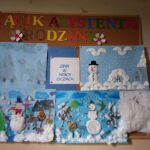 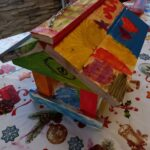 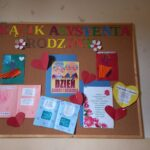 II/2023Walentynki to coroczne święto, które przypada 14 lutego. Jego nazwa pochodzi od św. Walentego 
– patrona zakochanych. W Walentynki najważniejsza jest przyjaciółka, przyjaciel lub kochana osoba. Można podarować im prezent lub wykonać go własnoręcznie. Jednym z nich może być  piękna kartka walentynkowa, którą dzieci wykonały wspólnie z Asystentem Rodziny podczas naszych spotkań w rodzinach.Aby zabawę połączyć z elementami edukacji najmłodsi mieli okazję poznać historię święta zakochanych obchodzonego 14 lutego każdego roku.Podczas zajęć uśmiech nie znikał z twarzy dzieci. Zabawa zakończyła się podsumowaniem, że każdy człowiek który może kogoś kochać i być kochanym ma ogromne szczęście.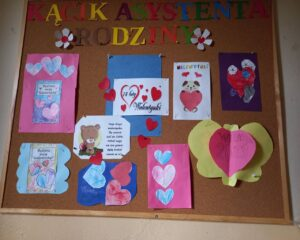 III/2023Konkurs – Jak bardzo wiosennie zrobiło się dookoła, można przekonać się oglądając galerię zdjęć przepięknych kapeluszy wykonanych przez dzieci. Prace zostały wykonane w związku z ogłoszonym przez Gminny Ośrodek Pomocy Społecznej w Sokolnikach konkursem „Kapelusz Pani Wiosny”. 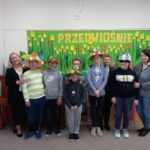 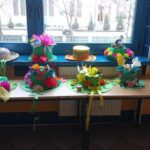 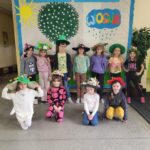  V/2023Asystent rodziny działający w Gminnym Ośrodku Pomocy Społecznej w Sokolnikach z okazji przypadającego w dniu 15 maja Dnia Rodziny zorganizował dla dzieci warsztat plastyczny o charakterze edukacyjnym, podczas którego dzieci wykonały portrety rodziny – swoich rodziców.Asystent rodziny omówiła w środowiskach ważne znaczenie rodziny jako związku wzajemnego uczucia, współdziałania i wzajemnej odpowiedzialności, podkreślała ważną rolę najmłodszych w każdej rodzinie. Celem spotkania było wzmocnienie prawidłowych umiejętności opiekuńczo-wychowawczych, umiejętności organizowania czasu wolnego, kształtowanie norm i wartości rodzinnych wśród najmłodszych. Młodzi artyści ujawnili swoje talenty w pięknych pracach plastycznych.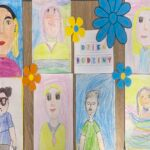 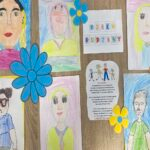 VI/2023Każdego roku 1 czerwca obchodzony jest Międzynarodowy Dzień Dziecka. Z tej okazji postanowiliśmy zorganizować w naszej gminie kolejny raz to wyjątkowe święto. Dzień upłynął nam pod znakiem zabawy, muzyki, uśmiechów i ogromu radości. Dopisała piękna słoneczna pogoda. Wydarzenie odbywało się na terenie filii GOKSiT w Starym Ochędzynie. GOPS w Sokolnikach jako współorganizator przygotował dla dzieci atrakcje w postaci zbijania piniat, zbiorową pracę plastyczną „Wszystkie dzieci nasze są” oraz fotoramkę. Na zaproszenie GOPS przyjechali z paradą motorowcy, którym przewodniczył Pan Krzysztof Kryś mieszkaniec Sokolnik. 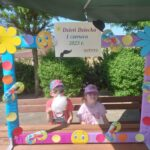 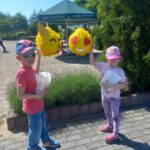 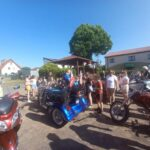 VII/2023 Zajęcia wakacyjne również upłynęły w miłej atmosferze. Odwiedziła nas Pani Sandra Stochmiałek – instruktor muzyczny – i przeprowadziła warsztat zabaw muzycznych oraz przedstawiła zasady gry na gitarze. Odbyło się spotkanie z lokalnym artystą ludowym Panem Wacławem Zabłockim, który opowiadał o wierzeniach ludowych i swojej pasji jaką są rzeźby. Dzieci z dużym zainteresowaniem brały udział w dyskusji.Wybraliśmy się też do Stajni Marzeń w Tyblach. Dzieci dowiedziały się na czym polega prawidłowa pielęgnacja i żywienie konia. Największą atrakcją było głaskanie, czyszczenie koni i przejażdżka na koniu Mini Me. Po przejażdżce był czas na kiełbaski z ogniska i zabawę na przyjaznym dla dzieci podwórku.W kolejnym dniu odbył się dla miłośników malarstwa warsztat artystyczny, który na zaproszenie GOPS w Sokolnikach prowadził Pan Waldemar Środa, którego pasją jest malowanie obrazów. Dzieci biorące udział w spotkaniu tworzyły swoje autorskie prace.Podczas pierwszego tygodnia zajęć wakacyjnych nie zabrakło zabaw ruchowych i sportowych, które prowadził Pan Dariusz Kowalewski.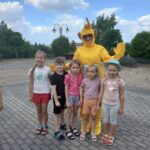 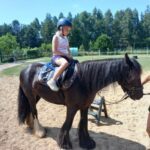 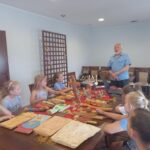 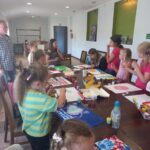 XII/2023 W dniu 4 grudnia 2023 r., po raz kolejny w gminie Sokolniki obchodzono Ogólnopolski Dzień Praw Dziecka objęty patronatem honorowym Rzecznika Praw Dziecka. Spotkanie miało miejsce w Szkole Podstawowej Specjalnej w Tyblach.Podczas spotkania dyrektor Szkoły Podstawowej Specjalnej w Tyblach Marta Mieszała wprowadziła dzieci w tematykę tego ważnego święta, a następnie kierownik Gminnego Ośrodka Pomocy Społecznej w Sokolnikach Ewa Szandała odniosła się do ważnych praw dzieci oraz złożyła dzieciom życzenia nieustającego uśmiechu na twarzy oraz wsparcia ze strony opiekunów, rodziców i osób dorosłych.Nie zabrakło wzajemnych podziękowań ale przede wszystkim podkreślano ważną rolę rodziców w procesie wychowania dzieci i ochrony ich praw. RPD przekazał dla dzieci ze Szkoły w Tyblach wspaniałe prezenty , które pracownik socjalny GOPS Joanna Świątek wręczyła podczas spotkania.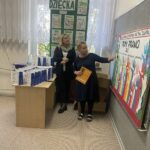 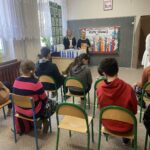 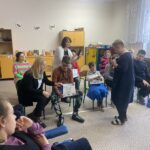 Realizacja zadań wynikających z przyjętego Gminnego Programu pozwoliła na:Wzmocnienie więzi rodzinnych w rodzinach mających problemy wychowawcze;Zachowanie pełnego składu rodzin/ utrzymanie dzieci w rodzinach biologicznych;Współpracę z podmiotami z szeroko rozumianej sfery pomocy społecznej oraz szkołami;Poprawę funkcjonowania rodzin z problemami opiekuńczo-wychowawczymi.Na realizację zadania gmina Sokolniki wydatkowała środki w kwocie:środki własne gminy – 39.447,07 zł związane z zatrudnieniem asystenta rodziny, w tym środki w ramach „Programu asystent rodziny w 2023” – 4.855,60 zł przeznaczone na koszty zatrudnienia asystenta rodziny przyjęte na środki własne zgodnie z umową Nr /a/129/2023 zawartą pomiędzy Wojewodą Łódzkim reprezentowanym przez Wydział Rodziny i Polityki Społecznej Łódzkiego Urzędu Wojewódzkiego w Łodzi a Gminą Sokolniki;koszty współfinansowania przez Ośrodek pobytu 3 dzieci w rodzinach zastępczych i placówkach opiekuńczo-wychowawczych – 32.340,67 zł.Niezbędnym elementem dla procesu standaryzacji usług w postaci asystenta rodziny jest dbałość o rozwój i proces kształcenia służb pomocowych poprzez uczestnictwo w kursach, szkoleniach, konferencjach jak też wymiana doświadczeń. Asystent rodziny, w celu zwiększenia kompetencji oraz skuteczności w działaniach, brał udział w dwóch szkoleniach tematycznych. Z myślą o poprawie funkcjonowania rodzin zamieszkałych na terenie gminy Sokolniki, w 2024 r. kontynuowane będą działania podejmowane przez asystenta rodziny.Rodziny objęte wsparciem asystenta rodziny w 2023 r.Rodziny objęte wsparciem asystenta rodziny w 2023 r.Rodziny objęte wsparciem asystenta rodziny w 2023 r.Liczba rodzinLiczba osób dorosłych w rodzinachLiczba dzieci w rodzinach81218Liczba rodzin objętych wsparciem asystenta rodziny ze względu na sytuacjęLiczba rodzin objętych wsparciem asystenta rodziny ze względu na sytuacjęuzależnienia 1przemoc domowa1problemy opiekuńczo-wychowawcze5trudna sytuacja mieszkaniowa1